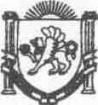 Республика КрымНижнегорский район Администрация Чкаловского сельского поселенияРАСПОРЯЖЕНИЕ№ 100-ОД29.12.2023г.                                                                                                   с.Чкалово                                          Об утверждении плана контрольных мероприятий по осуществлению внутреннего муниципального финансового контроля на 2024 годВ соответствии с частью 3 статьей 269.2 Бюджетного кодекса Российской Федерации, частью 8 статьи 99 Федерального закона от 05 апреля 2013 года № 44-ФЗ "О контрактной системе в сфере закупок товаров, работ, услуг для обеспечения государственных и муниципальных нужд, Постановлениями Правительства РФ от 6 февраля 2020 года № 95 "Об утверждении федерального стандарта внутреннего государственного (муниципального) финансового контроля "Принципы контрольной деятельности органов внутреннего государственного (муниципального) финансового контроля", от 6 февраля 2020 года № 100 "Об утверждении федерального стандарта внутреннего государственного (муниципального) финансового контроля "Права и обязанности должностных лиц органов внутреннего государственного (муниципального) финансового контроля и объектов внутреннего государственного (муниципального) финансового контроля (их должностных лиц) при осуществлении внутреннего государственного (муниципального) финансового контроля", от27 февраля 2020 года № 208 "Об утверждении федерального стандарта внутреннего государственного (муниципального) финансового контроля "Планирование проверок, ревизий и обследований", от 23 июля 2020 года № 1095 "Об утверждении федерального стандарта внутреннего государственного (муниципального) финансового контроля "Реализация результатов проверок, ревизий и обследований", от 17 августа 2020 г. N 1235 "Об утверждении федерального стандарта внутреннего государственного (муниципального) финансового контроля "Проведение проверок, ревизий и обследований и оформление их результатов", от 17 августа 2020 г. N 1237 "Об утверждении федерального стандарта внутреннего государственного (муниципального) финансового контроля "Правила досудебного обжалования решений и действий (бездействия) органов внутреннего государственного (муниципального) финансового контроля и их должностных лиц", руководствуясь Уставом муниципального образования Чкаловское сельское поселение Нижнегорского района Республики Крым, с целью реализации функций муниципального контроля в соответствии с действующим законодательством, Администрация Чкаловского сельского поселенияПОСТАНОВЛЯЕТ:1. Утвердить план контрольных мероприятий по осуществлению внутреннего муниципального финансового контроля на 2024 год согласно приложению.2. Настоящее распоряжение подлежит обнародованию на официальном Портале Правительства Республики Крым на странице Нижнегорский район (nijno.rk.gov.ru) в разделе «Муниципальные образования района», подраздел «Чкаловское сельское поселение» и на Информационном стенде в административном здании Чкаловского сельского совета по адресу: с. Чкалово ул.Центральная 54 а. 3. Настоящее распоряжение распространяет свое действие на правоотношения, начиная с 01.01.2024г.4. Контроль за исполнением настоящего распоряжение оставляю за собой.Председатель Чкаловского сельского совета                                                                                                             - глава администрации Чкаловского сельского поселения                                                           Халицкая М.Б.Приложение к Постановлению администрации Чкаловского сельского поселения Нижнегорского района Республики Крымот 29.12.2023 года №100-ОДПЛАН КОНТРОЛЬНЫХ МЕРОПРИЯТИЙпо осуществлению внутреннего муниципального финансового контроля в администрации Чкаловского сельского поселения Нижнегорского района Республики Крым на 2024 годНаименование объекта контроляТема контрольного мероприятияМетод контроляПроверяемый периодСрок проведения контрольного мероприятияИсполнителиАдминистрация Чкаловскогосельского поселенияПроверка остатков денежных средств на лицевых счетах в УФК с остаткамивыделенных в регистрах учетасплошнойРаз в кварталапрель 2024июль 2024октябрь 2024январь 2025Председатель Чкаловского сельского совета-глава администрации Чкаловского сельского поселения, Заведующий секторомАдминистрация ЧкаловскогосельскогопоселенияПроверка оформления документов по инвентаризации денежных средств, основныхсредств и материальных запасовсплошнойна 01.12.2024январь 2024Председатель Чкаловского сельского совета-глава администрации Чкаловского сельского поселения, Заведующий секторомАдминистрация Чкаловскогосельского поселенияКонтроль за соответствием заключаемых договоров с объемами ассигнований и лимитами бюджетных обязательств.Контроль за соблюдением Федерального закона от 05.04.2013г № 44-ФЗ «Оконтрактной системе в сфере закупок товаров, работ, услуг для обеспечения государственных и муниципальных нужд»выборочныйРаз в кварталапрель 2024июль 2024октябрь 2024январь 2025Председатель Чкаловского сельского совета-глава администрации Чкаловского сельского поселения, Заведующий секторомАдминистрация ЧкаловскогосельскогопоселенияПроверка формирования, утверждение иведение сводной бюджетной росписи бюджета сельского поселениясплошнойРаз в годянварь 2025Председатель Чкаловского сельского совета-глава администрации Чкаловского сельского поселения, Заведующий секторомАдминистрация Чкаловскогосельского поселенияКонтроль за оформлением документов по составлению и представлению обоснованийрасходов бюджета сельского по целевым статьям (муниципальным программам поселения и непрограммным направлениядеятельности) классификации расходовсплошнойРаз в кварталапрель 2024июль 2024октябрь 2024январь 2025Председатель Чкаловского сельского совета-глава администрации Чкаловского сельского поселения, Заведующий секторомАдминистрация Чкаловскогосельского поселенияПринятие решений о возврате излишне уплаченных (взысканных) платежей в бюджет, пеней и штрафов, а также процентов занесвоевременное осуществление такого возвратапо мере поступленияпо мере поступленияпо мере поступленияПредседатель Чкаловского сельского совета-глава администрации Чкаловского сельского поселения, Заведующий секторомАдминистрация ЧкаловскогосельскогоУточнение платежей в бюджет, в том числе невыясненных поступленийпо мере поступленияпо мере поступленияпо мере поступленияПредседатель Чкаловского сельского совета-глава администрации Чкаловского сельского поселения, Заведующий секторомАдминистрация Чкаловскогосельского поселенияФормирование, составление и представление бюджетной отчетности и сводной бюджетной отчетности (отчета об исполнении бюджета (ф. 0503117), Отчета об исполнении бюджета главного распорядителя бюджетных средств (ф. 0503127), Баланса главного распорядителя бюджетных средств (ф. 0503130), Баланса исполнения бюджета (ф. 0503120),Пояснительной записки (ф. 0503160)выборочныйраз в кварталапрель 2024июль 2024октябрь 2024январь 2025Председатель Чкаловского сельского совета-глава администрации Чкаловского сельского поселения, Заведующий секторомАдминистрация Чкаловскогосельского поселенияПроверка правильности составления первичных документов:табель учета рабочего времени и расчет о предоставлении отпуска работнику, приходный кассовый ордер, расходныйкассовый ордер, кассовая книга, авансовый отчет, объявление на взнос наличными,инвентаризационная опись основных средств, инвентаризационная опись нематериальныхактивов, доверенность, платежное поручение, договоров, контрактов, расчета оплаты трудавыборочныйРаз в кварталапрель 2024июль 2024октябрь 2024январь 2025Председатель Чкаловского сельского совета-глава администрации Чкаловского сельского поселения, Заведующий секторомАдминистрация Чкаловскогосельского поселенияКонтроль за оформлением первичных учетных документов в соответствии с инструкцией от 30.03.2015 №52н «Об утверждении форм первичных документов и регистровбухгалтерского учета, применяемых органами государственной власти, (государственными органами), органами местногосамоуправления, органами управления внебюджетными фондами, государственными академиями наук, государственными (муниципальными) учреждений методических рекомендаций по их применению». Контроль за законностью совершаемых финансово- хозяйственных операций.выборочныйРаз в годянварь 2025Председатель Чкаловского сельского совета-глава администрации Чкаловского сельского поселения, Заведующий секторомАдминистрация Чкаловскогосельского поселенияКонтроль за своевременным возвратом остатков субсидий, субвенций и иных межбюджетных трансфертов, имеющих целевое назначение прошлых летсплошнойРаз в годянварь 2025Председатель Чкаловского сельского совета-глава администрации Чкаловского сельского поселения, Заведующий секторомВнеплановые проверки по распоряжению Председателя Чкаловского сельского совета-глава администрации Чкаловского сельского поселенияВнеплановые проверки по распоряжению Председателя Чкаловского сельского совета-глава администрации Чкаловского сельского поселенияСогласно распоряжениюСогласно распоряжениюВ срок, указанный в распоряженииВ срок, указанный в распоряжении